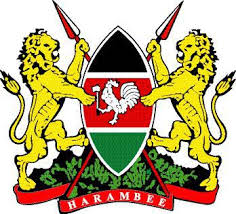 REPUBLIC OF KENYATHE NATIONAL TREASURY AND ECONOMIC PLANNINGTHE DRAFT PRIVATISATION ACT 2023The National Treasury and Economic Planning and the Privatization Commission have finalized preparing the Draft Privatisation Bill, 2023. The Bill has been posted to the Privatization Commission website (www.pc.go.ke) as well as The National Treasury website (www.treasury.go.ke).Pursuant to the Constitution of Kenya, 2010 and all other relevant legislation, the National Treasury invites interested members of the general public to submit written comments and/or input/memoranda on the Draft Privatisation Bill, 2023 in the format provided on the website.The comments and/or input or memoranda may be forwarded via post or hand-delivered to the following:Principal SecretaryNational Treasury P.O. BOX 30007 – 00100Nairobi.Soft copy should be emailed to privatisation@treasury.go.ke to be received by 5.00p.m., 7th February 2023.Below Please Find the Form.STAKEHOLDER COMMENTS FORM:S/NOINSTITUTION / NAME OF PERSONPROVISION NO. RATIONALE FOR PROPOSED  AMENDMENT RECOMMENDATIONPROVISIONS OF THE BILLPROPOSED AMENDMENT**